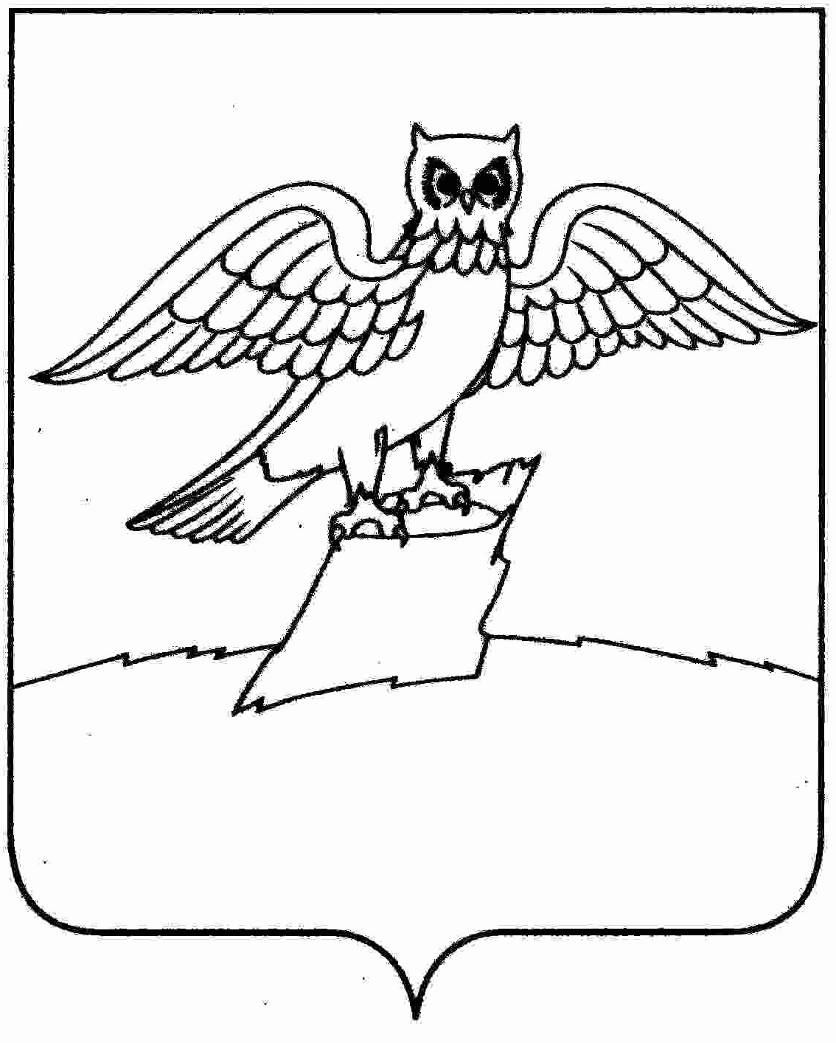 АДМИНИСТРАЦИЯ МУНИЦИПАЛЬНОГО ОБРАЗОВАНИЯГОРОДСКОЕ ПОСЕЛЕНИЕ ГОРОД КИРЖАЧКИРЖАЧСКОГО РАЙОНАП О С Т А Н О В Л Е Н И ЕГ Л А В Ы13.05.2015                                                                                №  410            	В соответствии со ст.ст. 39.12, 39.13 Земельного кодекса Российской Федерации, ст. 3.3 Федерального закона от 25.10.2001 № 137-ФЗ «О введении в действие Земельного кодекса Российской Федерации»П О С Т А Н О В Л Я Ю:1. Администрации муниципального образования городское поселение город Киржач:- организовать и провести открытый по составу участников и по форме подачи предложений аукцион на право заключения договора аренды на срок 20 лет земельного участка из категории земель населенных пунктов, с кадастровым номером 33:02:010120:43, разрешенным использованием – под индивидуальные жилые дома до 3-х этажей, общей площадью 1331 кв.м., местоположение: Владимирская обл., Киржачский район, МО город Киржач (городское поселение), г. Киржач, ул. Речная, д. 1/7. Утвердить начальную цену арендной платы в год в размере 80269 рублей, шаг аукциона в размере 3% 2408,07 рублей и сумму задатка в размере 8026,9 рублей;- организовать и провести открытый по составу участников и по форме подачи предложений аукцион на право заключения договора аренды на срок 20 лет земельного участка из категории земель населенных пунктов, с кадастровым номером 33:02:010120:40, разрешенным использованием – под индивидуальные жилые дома до 3-х этажей, общей площадью 1356 кв.м., местоположение: Владимирская обл., Киржачский район, МО город Киржач (городское поселение), г. Киржач, ул. Речная, д. 1/4. Утвердить начальную цену арендной платы в год в размере 81777 рублей, шаг аукциона в размере 3% 2453,31 рубля и сумму задатка в размере 8177,7 рублей;- организовать и провести открытый по составу участников и по форме подачи предложений аукцион на право заключения договора аренды на срок 20 лет земельного участка из категории земель населенных пунктов, с кадастровым номером 33:02:010120:44, разрешенным использованием – под индивидуальные жилые дома до 3-х этажей, общей площадью 1253 кв.м., местоположение: Владимирская обл., Киржачский район, МО город Киржач (городское поселение), г. Киржач, ул. Речная, д. 1/6. Утвердить начальную цену арендной платы в год в размере 75565 рублей, шаг аукциона в размере 3% 2266,95 рублей и сумму задатка в размере 7556,5 рублей;- организовать и провести открытый по составу участников и по форме подачи предложений аукцион на право заключения договора аренды на срок 20 лет земельного участка из категории земель населенных пунктов, с кадастровым номером 33:02:010120:42, разрешенным использованием – под индивидуальные жилые дома до 3-х этажей, общей площадью 1095 кв.м., местоположение: Владимирская обл., Киржачский район, МО город Киржач (городское поселение), г. Киржач, ул. Речная, д. 1/8. Утвердить начальную цену арендной платы в год в размере 66037 рублей, шаг аукциона в размере 3% 1981,11 рубль и сумму задатка в размере 6603,7 рубля;- организовать и провести открытый по составу участников и по форме подачи предложений аукцион на право заключения договора аренды на срок 20 лет земельного участка из категории земель населенных пунктов, с кадастровым номером 33:02:010120:41, разрешенным использованием – под индивидуальные жилые дома до 3-х этажей, общей площадью 1374 кв.м., местоположение: Владимирская обл., Киржачский район, МО город Киржач (городское поселение), г. Киржач, ул. Речная, д. 1/5. Утвердить начальную цену арендной платы в год в размере 82863 рубля, шаг аукциона в размере 3% 2485,89 рублей и сумму задатка в размере 8286,3 рублей.    2. Определить дату проведения аукционов – 29 июня 2015 года.    3. Контроль за исполнением настоящего постановления оставляю за собой.    4. Настоящее постановление вступает в силу со дня его подписания.Глава городского поселенияг. Киржач                                                                                    Н.В. Скороспелова         Об организации аукционовЗавизировано:Заместитель главы администрации городского поселения М.Н. МошковаЗаведующий юридическим отделом                                              В.В. КорогодинаЗаведующий отделом организационно- контрольной и кадровой работы                                       И.Н. Штроткина Исполнитель: Семенова М.А.                          6-12-26Согласовано:И.о. заведующего отделом по имуществу и землеустройствуС.Н. ГубареваЗаведующий отделом по архитектуреА.А. ЛагутинРазослать:Отдел по имуществу и землеустройству – 4 экз.Прокуратура -1 экз.В дело